CARDÁPIO CRECHE (Maternais e Berçário II) – MAIO 2022CARDÁPIO CRECHE (Maternais e Berçário II) – MAIO 2022CARDÁPIO CRECHE (Maternais e Berçário II) – MAIO 2022CARDÁPIO CRECHE (Maternais e Berçário II) – MAIO 2022CARDÁPIO CRECHE (Maternais e Berçário II) – MAIO 2022CARDÁPIO CRECHE (Maternais e Berçário II) – MAIO 2022CARDÁPIO CRECHE (Maternais e Berçário II) – MAIO 2022CARDÁPIO CRECHE (Maternais e Berçário II) – MAIO 2022CARDÁPIO CRECHE (Maternais e Berçário II) – MAIO 20221. SEMANARefeiçãoHorárioSEGUNDATERÇAQUARTAQUINTAQUINTASEXTA1. SEMANARefeiçãoHorário02/mai03/mai04/mai05/mai05/mai06/mai1. SEMANACafé da manhã08:00 hrsCafé com leite, biscoitos de polvilhoChá mate ou de ervas, torradinha com manteiga, orégano e tomateWaffle + suco ou cháBolo de maçã integralLeite com cacau e açúcar mascavo ou steviaBolo de maçã integralLeite com cacau e açúcar mascavo ou steviaCafé com leite, pão com doce de fruta sem açúcar1. SEMANAAlmoço10:30 hrs* Arroz branco* Feijão preto*Lasanha de frango*Bisteca bovina refogada*Saladas*Polenta cremosa*Frango (sassami + drumete) em molho*Farofa (mandioca+biju) de couve*Saladas*Arroz integral*Feijão preto*Vaca atolada com mandioca e acém*Saladas *Arroz colorido*Lentilha*Costela bovina assada*Farofa (mandioca) de cenoura*Saladas*Arroz colorido*Lentilha*Costela bovina assada*Farofa (mandioca) de cenoura*Saladas*Arroz branco*Feijão vermelho + branco*Omelete temperado*Saladas1. SEMANALanche tarde 114:00 hsSagu com creme de maisenaBuffet de frutasIogurte natural batido com frutaBuffet de frutasBuffet de frutasBuffet de frutas1. SEMANALanche tarde 216:00 hs* Sopa de legumes, arroz e feijão*Macarrão (furado grosso) com molho de carne moída bovina*Salada (alface)Sopa de legumes, macarrão de letrinhas e frango*Polenta com molho de frango (sassami)* Salada (repolho + acelga)*Polenta com molho de frango (sassami)* Salada (repolho + acelga)Esfiha de carne*Chá ou sucoOBSERVAÇÕES: 1) Os cardápios poderão ser modificados em situações de urgência e dificuldade no recebimento de gêneros alimentares, por orientação e autorização da nutricionista. 2) Devem ser servidas no mínimo DOIS tipos de saladas no dia, preferencialmente uma cozida e uma crua/folhosas.3) Deve ser comunicado a nutricionista urgentemente sobre a falta de qualquer item que afete a execução do cardápio.OBSERVAÇÕES: 1) Os cardápios poderão ser modificados em situações de urgência e dificuldade no recebimento de gêneros alimentares, por orientação e autorização da nutricionista. 2) Devem ser servidas no mínimo DOIS tipos de saladas no dia, preferencialmente uma cozida e uma crua/folhosas.3) Deve ser comunicado a nutricionista urgentemente sobre a falta de qualquer item que afete a execução do cardápio.OBSERVAÇÕES: 1) Os cardápios poderão ser modificados em situações de urgência e dificuldade no recebimento de gêneros alimentares, por orientação e autorização da nutricionista. 2) Devem ser servidas no mínimo DOIS tipos de saladas no dia, preferencialmente uma cozida e uma crua/folhosas.3) Deve ser comunicado a nutricionista urgentemente sobre a falta de qualquer item que afete a execução do cardápio.OBSERVAÇÕES: 1) Os cardápios poderão ser modificados em situações de urgência e dificuldade no recebimento de gêneros alimentares, por orientação e autorização da nutricionista. 2) Devem ser servidas no mínimo DOIS tipos de saladas no dia, preferencialmente uma cozida e uma crua/folhosas.3) Deve ser comunicado a nutricionista urgentemente sobre a falta de qualquer item que afete a execução do cardápio.OBSERVAÇÕES: 1) Os cardápios poderão ser modificados em situações de urgência e dificuldade no recebimento de gêneros alimentares, por orientação e autorização da nutricionista. 2) Devem ser servidas no mínimo DOIS tipos de saladas no dia, preferencialmente uma cozida e uma crua/folhosas.3) Deve ser comunicado a nutricionista urgentemente sobre a falta de qualquer item que afete a execução do cardápio.OBSERVAÇÕES: 1) Os cardápios poderão ser modificados em situações de urgência e dificuldade no recebimento de gêneros alimentares, por orientação e autorização da nutricionista. 2) Devem ser servidas no mínimo DOIS tipos de saladas no dia, preferencialmente uma cozida e uma crua/folhosas.3) Deve ser comunicado a nutricionista urgentemente sobre a falta de qualquer item que afete a execução do cardápio.OBSERVAÇÕES: 1) Os cardápios poderão ser modificados em situações de urgência e dificuldade no recebimento de gêneros alimentares, por orientação e autorização da nutricionista. 2) Devem ser servidas no mínimo DOIS tipos de saladas no dia, preferencialmente uma cozida e uma crua/folhosas.3) Deve ser comunicado a nutricionista urgentemente sobre a falta de qualquer item que afete a execução do cardápio.Nutricionista: Thaís Mariani BeeCRN 10 4103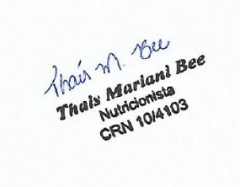 Nutricionista: Thaís Mariani BeeCRN 10 4103CARDÁPIO CRECHE (Maternais e Berçário II) – MAIO 2022CARDÁPIO CRECHE (Maternais e Berçário II) – MAIO 2022CARDÁPIO CRECHE (Maternais e Berçário II) – MAIO 2022CARDÁPIO CRECHE (Maternais e Berçário II) – MAIO 2022CARDÁPIO CRECHE (Maternais e Berçário II) – MAIO 2022CARDÁPIO CRECHE (Maternais e Berçário II) – MAIO 2022CARDÁPIO CRECHE (Maternais e Berçário II) – MAIO 2022CARDÁPIO CRECHE (Maternais e Berçário II) – MAIO 2022CARDÁPIO CRECHE (Maternais e Berçário II) – MAIO 20222. SEMANARefeiçãoHorárioSEGUNDATERÇAQUARTAQUINTAQUINTASEXTA2. SEMANARefeiçãoHorário09/mai10/mai11/mai12/mai12/mai13/mai2. SEMANACafé da manhã08:00 hrsLeite com cacau e açúcar mascavo ou stevia, pão de queijo de frigideiraCafé com leite, cookies sem açúcarIogurte natural batida com fruta + granola + aveiaChá mate ou de ervas, bolo de banana com aveiaChá mate ou de ervas, bolo de banana com aveiaCafé com leite, pão com manteiga 2. SEMANAAlmoço10:30 hrs*Arroz integral*Feijão carioca*Purê de batatas*Lombo refogado*Mix de farinhas*Saladas*Macarrão espaguete grosso + molho de calabresa e tomate* Frango (coxa e sobrecoxa assada) com legumes*Saladas*Arroz colorido*Feijão preto*Abóbora cabotiá refogada *Carne de panela (acém + músculo) em molhoSaladas*Sopa de agnoline com frango (coxa e sobrecoxa) + legumes*Pão integral *Sopa de agnoline com frango (coxa e sobrecoxa) + legumes*Pão integral *Polenta cremosa*Carne moída (bovina) em molho + PTS*Farofa (biju) de couveSaladas2. SEMANALanche tarde 114:00 hsCreme de maizena, biscoito salgadoBuffet de frutasBarra de cereal e frutasBuffet de frutasBuffet de frutasBuffet de frutas2. SEMANALanche tarde 216:00 hs*Sopa de legumes, frango e macarrão cabelo de anjo *Arroz branco* Feijão preto*Carne de panela em molho* Salada (beterraba + repolho)*Pão caseirinho com omelete temperado: presunto, queijo, tempero verde*Suco ou chá*Torta salgada com carne moída bovina e legumes*Torta salgada com carne moída bovina e legumes *Sopa de feijão, arroz e legumesOBSERVAÇÕES: 1) Os cardápios poderão ser modificados em situações de urgência e dificuldade no recebimento de gêneros alimentares, por orientação e autorização da nutricionista. 2) Devem ser servidas no mínimo DOIS tipos de saladas no dia, preferencialmente uma cozida e uma crua/folhosas.3) Deve ser comunicado a nutricionista urgentemente sobre a falta de qualquer item que afete a execução do cardápio.OBSERVAÇÕES: 1) Os cardápios poderão ser modificados em situações de urgência e dificuldade no recebimento de gêneros alimentares, por orientação e autorização da nutricionista. 2) Devem ser servidas no mínimo DOIS tipos de saladas no dia, preferencialmente uma cozida e uma crua/folhosas.3) Deve ser comunicado a nutricionista urgentemente sobre a falta de qualquer item que afete a execução do cardápio.OBSERVAÇÕES: 1) Os cardápios poderão ser modificados em situações de urgência e dificuldade no recebimento de gêneros alimentares, por orientação e autorização da nutricionista. 2) Devem ser servidas no mínimo DOIS tipos de saladas no dia, preferencialmente uma cozida e uma crua/folhosas.3) Deve ser comunicado a nutricionista urgentemente sobre a falta de qualquer item que afete a execução do cardápio.OBSERVAÇÕES: 1) Os cardápios poderão ser modificados em situações de urgência e dificuldade no recebimento de gêneros alimentares, por orientação e autorização da nutricionista. 2) Devem ser servidas no mínimo DOIS tipos de saladas no dia, preferencialmente uma cozida e uma crua/folhosas.3) Deve ser comunicado a nutricionista urgentemente sobre a falta de qualquer item que afete a execução do cardápio.OBSERVAÇÕES: 1) Os cardápios poderão ser modificados em situações de urgência e dificuldade no recebimento de gêneros alimentares, por orientação e autorização da nutricionista. 2) Devem ser servidas no mínimo DOIS tipos de saladas no dia, preferencialmente uma cozida e uma crua/folhosas.3) Deve ser comunicado a nutricionista urgentemente sobre a falta de qualquer item que afete a execução do cardápio.OBSERVAÇÕES: 1) Os cardápios poderão ser modificados em situações de urgência e dificuldade no recebimento de gêneros alimentares, por orientação e autorização da nutricionista. 2) Devem ser servidas no mínimo DOIS tipos de saladas no dia, preferencialmente uma cozida e uma crua/folhosas.3) Deve ser comunicado a nutricionista urgentemente sobre a falta de qualquer item que afete a execução do cardápio.OBSERVAÇÕES: 1) Os cardápios poderão ser modificados em situações de urgência e dificuldade no recebimento de gêneros alimentares, por orientação e autorização da nutricionista. 2) Devem ser servidas no mínimo DOIS tipos de saladas no dia, preferencialmente uma cozida e uma crua/folhosas.3) Deve ser comunicado a nutricionista urgentemente sobre a falta de qualquer item que afete a execução do cardápio.Nutricionista: Thaís Mariani BeeCRN 10 4103Nutricionista: Thaís Mariani BeeCRN 10 4103CARDÁPIO CRECHE (Maternais e Berçário II) – MAIO 2022CARDÁPIO CRECHE (Maternais e Berçário II) – MAIO 2022CARDÁPIO CRECHE (Maternais e Berçário II) – MAIO 2022CARDÁPIO CRECHE (Maternais e Berçário II) – MAIO 2022CARDÁPIO CRECHE (Maternais e Berçário II) – MAIO 2022CARDÁPIO CRECHE (Maternais e Berçário II) – MAIO 2022CARDÁPIO CRECHE (Maternais e Berçário II) – MAIO 2022CARDÁPIO CRECHE (Maternais e Berçário II) – MAIO 2022CARDÁPIO CRECHE (Maternais e Berçário II) – MAIO 2022CARDÁPIO CRECHE (Maternais e Berçário II) – MAIO 2022CARDÁPIO CRECHE (Maternais e Berçário II) – MAIO 2022CARDÁPIO CRECHE (Maternais e Berçário II) – MAIO 2022CARDÁPIO CRECHE (Maternais e Berçário II) – MAIO 2022CARDÁPIO CRECHE (Maternais e Berçário II) – MAIO 2022CARDÁPIO CRECHE (Maternais e Berçário II) – MAIO 2022CARDÁPIO CRECHE (Maternais e Berçário II) – MAIO 2022CARDÁPIO CRECHE (Maternais e Berçário II) – MAIO 20223. SEMANARefeiçãoRefeiçãoHorárioHorárioSEGUNDASEGUNDATERÇATERÇATERÇAQUARTAQUARTAQUINTAQUINTAQUINTAQUINTASEXTA3. SEMANARefeiçãoRefeiçãoHorárioHorário16/mai16/mai17/mai17/mai17/mai18/mai18/mai19/mai19/mai19/mai19/mai20/mai3. SEMANACafé da manhãCafé da manhã08:00 hrs08:00 hrsCafé com leite, torrada com: Pão, requeijão, queijo, tomate e oréganoCafé com leite, torrada com: Pão, requeijão, queijo, tomate e oréganoChá mate ou de ervas, biscoitos diversos Chá mate ou de ervas, biscoitos diversos Chá mate ou de ervas, biscoitos diversos Waffle + suco ou cháWaffle + suco ou cháLeite com cacau e açúcar mascavo ou stevia *Bolo salgado de tapiocaLeite com cacau e açúcar mascavo ou stevia *Bolo salgado de tapiocaLeite com cacau e açúcar mascavo ou stevia *Bolo salgado de tapiocaLeite com cacau e açúcar mascavo ou stevia *Bolo salgado de tapiocaFERIADO MUNICIPAL3. SEMANAAlmoçoAlmoço10:30 hrs10:30 hrs*Arroz colorido*Lentilha* Tortéi enrolado com molho de calabresa* Frango (drumete) assado com legumes* Saladas*Arroz colorido*Lentilha* Tortéi enrolado com molho de calabresa* Frango (drumete) assado com legumes* Saladas*Macarrão furado grosso + molho de carne moída e tomate*Saladas*Macarrão furado grosso + molho de carne moída e tomate*Saladas*Macarrão furado grosso + molho de carne moída e tomate*Saladas*Risoto de frango e legumes*Saladas com grão de bico cozido *Risoto de frango e legumes*Saladas com grão de bico cozido *Arroz colorido*Tilápia assada com legumes e batatas*Saladas *Arroz colorido*Tilápia assada com legumes e batatas*Saladas *Arroz colorido*Tilápia assada com legumes e batatas*Saladas *Arroz colorido*Tilápia assada com legumes e batatas*Saladas FERIADO MUNICIPAL 3. SEMANALanche tarde 1Lanche tarde 114:00 hs14:00 hsGelatina incolor batida com fruta + creme de maizenaGelatina incolor batida com fruta + creme de maizenaBuffet de frutasBuffet de frutasBuffet de frutasIogurte natural batido com frutaIogurte natural batido com frutaBuffet de frutasBuffet de frutasBuffet de frutasBuffet de frutasFERIADO MUNICIPAL3. SEMANALanche tarde 2Lanche tarde 216:00 hs16:00 hs*Polenta com carne moída em molho* Saladas (tomate e repolho)*Polenta com carne moída em molho* Saladas (tomate e repolho)*Arroz carreteiro com acém + músculo + legumes*Salada (repolho+brócolis+cenoura)*Arroz carreteiro com acém + músculo + legumes*Salada (repolho+brócolis+cenoura)*Arroz carreteiro com acém + músculo + legumes*Salada (repolho+brócolis+cenoura)*Mini pizza *Chá ou suco*Mini pizza *Chá ou suco* Macarrão talharim com molho de frango (sassami+drumete)* Salada (acelga e beterraba)* Macarrão talharim com molho de frango (sassami+drumete)* Salada (acelga e beterraba)* Macarrão talharim com molho de frango (sassami+drumete)* Salada (acelga e beterraba)* Macarrão talharim com molho de frango (sassami+drumete)* Salada (acelga e beterraba)FERIADO MUNICIPALOBSERVAÇÕES: 1) Os cardápios poderão ser modificados em situações de urgência e dificuldade no recebimento de gêneros alimentares, por orientação e autorização da nutricionista. 2) Devem ser servidas no mínimo DOIS tipos de saladas no dia, preferencialmente uma cozida e uma crua/folhosas.3) Deve ser comunicado a nutricionista urgentemente sobre a falta de qualquer item que afete a execução do cardápio.OBSERVAÇÕES: 1) Os cardápios poderão ser modificados em situações de urgência e dificuldade no recebimento de gêneros alimentares, por orientação e autorização da nutricionista. 2) Devem ser servidas no mínimo DOIS tipos de saladas no dia, preferencialmente uma cozida e uma crua/folhosas.3) Deve ser comunicado a nutricionista urgentemente sobre a falta de qualquer item que afete a execução do cardápio.OBSERVAÇÕES: 1) Os cardápios poderão ser modificados em situações de urgência e dificuldade no recebimento de gêneros alimentares, por orientação e autorização da nutricionista. 2) Devem ser servidas no mínimo DOIS tipos de saladas no dia, preferencialmente uma cozida e uma crua/folhosas.3) Deve ser comunicado a nutricionista urgentemente sobre a falta de qualquer item que afete a execução do cardápio.OBSERVAÇÕES: 1) Os cardápios poderão ser modificados em situações de urgência e dificuldade no recebimento de gêneros alimentares, por orientação e autorização da nutricionista. 2) Devem ser servidas no mínimo DOIS tipos de saladas no dia, preferencialmente uma cozida e uma crua/folhosas.3) Deve ser comunicado a nutricionista urgentemente sobre a falta de qualquer item que afete a execução do cardápio.OBSERVAÇÕES: 1) Os cardápios poderão ser modificados em situações de urgência e dificuldade no recebimento de gêneros alimentares, por orientação e autorização da nutricionista. 2) Devem ser servidas no mínimo DOIS tipos de saladas no dia, preferencialmente uma cozida e uma crua/folhosas.3) Deve ser comunicado a nutricionista urgentemente sobre a falta de qualquer item que afete a execução do cardápio.OBSERVAÇÕES: 1) Os cardápios poderão ser modificados em situações de urgência e dificuldade no recebimento de gêneros alimentares, por orientação e autorização da nutricionista. 2) Devem ser servidas no mínimo DOIS tipos de saladas no dia, preferencialmente uma cozida e uma crua/folhosas.3) Deve ser comunicado a nutricionista urgentemente sobre a falta de qualquer item que afete a execução do cardápio.OBSERVAÇÕES: 1) Os cardápios poderão ser modificados em situações de urgência e dificuldade no recebimento de gêneros alimentares, por orientação e autorização da nutricionista. 2) Devem ser servidas no mínimo DOIS tipos de saladas no dia, preferencialmente uma cozida e uma crua/folhosas.3) Deve ser comunicado a nutricionista urgentemente sobre a falta de qualquer item que afete a execução do cardápio.OBSERVAÇÕES: 1) Os cardápios poderão ser modificados em situações de urgência e dificuldade no recebimento de gêneros alimentares, por orientação e autorização da nutricionista. 2) Devem ser servidas no mínimo DOIS tipos de saladas no dia, preferencialmente uma cozida e uma crua/folhosas.3) Deve ser comunicado a nutricionista urgentemente sobre a falta de qualquer item que afete a execução do cardápio.OBSERVAÇÕES: 1) Os cardápios poderão ser modificados em situações de urgência e dificuldade no recebimento de gêneros alimentares, por orientação e autorização da nutricionista. 2) Devem ser servidas no mínimo DOIS tipos de saladas no dia, preferencialmente uma cozida e uma crua/folhosas.3) Deve ser comunicado a nutricionista urgentemente sobre a falta de qualquer item que afete a execução do cardápio.OBSERVAÇÕES: 1) Os cardápios poderão ser modificados em situações de urgência e dificuldade no recebimento de gêneros alimentares, por orientação e autorização da nutricionista. 2) Devem ser servidas no mínimo DOIS tipos de saladas no dia, preferencialmente uma cozida e uma crua/folhosas.3) Deve ser comunicado a nutricionista urgentemente sobre a falta de qualquer item que afete a execução do cardápio.OBSERVAÇÕES: 1) Os cardápios poderão ser modificados em situações de urgência e dificuldade no recebimento de gêneros alimentares, por orientação e autorização da nutricionista. 2) Devem ser servidas no mínimo DOIS tipos de saladas no dia, preferencialmente uma cozida e uma crua/folhosas.3) Deve ser comunicado a nutricionista urgentemente sobre a falta de qualquer item que afete a execução do cardápio.OBSERVAÇÕES: 1) Os cardápios poderão ser modificados em situações de urgência e dificuldade no recebimento de gêneros alimentares, por orientação e autorização da nutricionista. 2) Devem ser servidas no mínimo DOIS tipos de saladas no dia, preferencialmente uma cozida e uma crua/folhosas.3) Deve ser comunicado a nutricionista urgentemente sobre a falta de qualquer item que afete a execução do cardápio.OBSERVAÇÕES: 1) Os cardápios poderão ser modificados em situações de urgência e dificuldade no recebimento de gêneros alimentares, por orientação e autorização da nutricionista. 2) Devem ser servidas no mínimo DOIS tipos de saladas no dia, preferencialmente uma cozida e uma crua/folhosas.3) Deve ser comunicado a nutricionista urgentemente sobre a falta de qualquer item que afete a execução do cardápio.OBSERVAÇÕES: 1) Os cardápios poderão ser modificados em situações de urgência e dificuldade no recebimento de gêneros alimentares, por orientação e autorização da nutricionista. 2) Devem ser servidas no mínimo DOIS tipos de saladas no dia, preferencialmente uma cozida e uma crua/folhosas.3) Deve ser comunicado a nutricionista urgentemente sobre a falta de qualquer item que afete a execução do cardápio.Nutricionista: Thaís Mariani BeeCRN 10 4103Nutricionista: Thaís Mariani BeeCRN 10 4103Nutricionista: Thaís Mariani BeeCRN 10 4103CARDÁPIO CRECHE (Maternais e Berçário II) – MAIO 2022CARDÁPIO CRECHE (Maternais e Berçário II) – MAIO 2022CARDÁPIO CRECHE (Maternais e Berçário II) – MAIO 2022CARDÁPIO CRECHE (Maternais e Berçário II) – MAIO 2022CARDÁPIO CRECHE (Maternais e Berçário II) – MAIO 2022CARDÁPIO CRECHE (Maternais e Berçário II) – MAIO 2022CARDÁPIO CRECHE (Maternais e Berçário II) – MAIO 2022CARDÁPIO CRECHE (Maternais e Berçário II) – MAIO 2022CARDÁPIO CRECHE (Maternais e Berçário II) – MAIO 2022CARDÁPIO CRECHE (Maternais e Berçário II) – MAIO 2022CARDÁPIO CRECHE (Maternais e Berçário II) – MAIO 2022CARDÁPIO CRECHE (Maternais e Berçário II) – MAIO 2022CARDÁPIO CRECHE (Maternais e Berçário II) – MAIO 2022CARDÁPIO CRECHE (Maternais e Berçário II) – MAIO 2022CARDÁPIO CRECHE (Maternais e Berçário II) – MAIO 2022CARDÁPIO CRECHE (Maternais e Berçário II) – MAIO 2022CARDÁPIO CRECHE (Maternais e Berçário II) – MAIO 20224. SEMANA4. SEMANARefeiçãoRefeiçãoHorárioHorárioSEGUNDASEGUNDATERÇAQUARTAQUARTAQUINTAQUINTAQUINTAQUINTASEXTASEXTA4. SEMANA4. SEMANARefeiçãoRefeiçãoHorárioHorário23/mai23/mai24/mai25/mai25/mai26/mai26/mai26/mai26/mai27/mai27/mai4. SEMANA4. SEMANACafé da manhãCafé da manhã08:00 hrs08:00 hrsCafé com leite, bolacha caseira Café com leite, bolacha caseira Bolo de banana caseiro com aveiaChá de ervas Leite com cacau e açúcar mascavo ou stevia *Pão caseiro com doce de frutas sem adição de açúcaresLeite com cacau e açúcar mascavo ou stevia *Pão caseiro com doce de frutas sem adição de açúcaresCafé com leite, pão com presunto e queijo (fazer na sanduicheira)Café com leite, pão com presunto e queijo (fazer na sanduicheira)Café com leite, pão com presunto e queijo (fazer na sanduicheira)Café com leite, pão com presunto e queijo (fazer na sanduicheira)Iogurte natural batida com fruta + granola + aveiaIogurte natural batida com fruta + granola + aveia4. SEMANA4. SEMANAAlmoçoAlmoço10:30 hrs10:30 hrs*Polenta cremosa*Costelinha suína em molho OU assada*Farofa (biju) de couve*Saladas*Polenta cremosa*Costelinha suína em molho OU assada*Farofa (biju) de couve*Saladas*Arroz colorido*Feijão preto*Batata doce refogada*Bife cortado em tiras em molho acebolado*Saladas *Arroz integral*Feijão carioca*Carne suína moída em molho com batatas e legumes*Saladas *Arroz integral*Feijão carioca*Carne suína moída em molho com batatas e legumes*Saladas *Macarrão talharim com molho de frango (sassami+drumete)*Saladas*Macarrão talharim com molho de frango (sassami+drumete)*Saladas*Macarrão talharim com molho de frango (sassami+drumete)*Saladas*Macarrão talharim com molho de frango (sassami+drumete)*Saladas*Arroz branco*Feijão carioca*Abóbora cabotiá caramelada OU assada*Bisteca bovina em molho*Saladas *Arroz branco*Feijão carioca*Abóbora cabotiá caramelada OU assada*Bisteca bovina em molho*Saladas 4. SEMANA4. SEMANALanche tarde 1Lanche tarde 114:00 hs14:00 hsBuffet de frutasBuffet de frutasBuffet de frutasBarra de cerealBarra de cerealBuffet de frutasBuffet de frutasBuffet de frutasBuffet de frutasBuffet de frutasBuffet de frutas4. SEMANA4. SEMANALanche tarde 2Lanche tarde 216:00 hs16:00 hs*Sopa com legumes, macarrão cabelo de anjo e frango*Sopa com legumes, macarrão cabelo de anjo e frango*Bolo de pão de queijo* Chá ou suco*Sopa de legumes, lentilha e macarrão de letrinhas*Sopa de legumes, lentilha e macarrão de letrinhas*Arroz branco*Feijão preto*Carne moída suína em molho com legumes* Salada de repolho + pepino *Arroz branco*Feijão preto*Carne moída suína em molho com legumes* Salada de repolho + pepino *Arroz branco*Feijão preto*Carne moída suína em molho com legumes* Salada de repolho + pepino *Arroz branco*Feijão preto*Carne moída suína em molho com legumes* Salada de repolho + pepino *Pão com carne moída bovina*Chá*Pão com carne moída bovina*CháOBSERVAÇÕES: 1) Os cardápios poderão ser modificados em situações de urgência e dificuldade no recebimento de gêneros alimentares, por orientação e autorização da nutricionista. 2) Devem ser servidas no mínimo DOIS tipos de saladas no dia, preferencialmente uma cozida e uma crua/folhosas.3) Deve ser comunicado a nutricionista urgentemente sobre a falta de qualquer item que afete a execução do cardápio.OBSERVAÇÕES: 1) Os cardápios poderão ser modificados em situações de urgência e dificuldade no recebimento de gêneros alimentares, por orientação e autorização da nutricionista. 2) Devem ser servidas no mínimo DOIS tipos de saladas no dia, preferencialmente uma cozida e uma crua/folhosas.3) Deve ser comunicado a nutricionista urgentemente sobre a falta de qualquer item que afete a execução do cardápio.OBSERVAÇÕES: 1) Os cardápios poderão ser modificados em situações de urgência e dificuldade no recebimento de gêneros alimentares, por orientação e autorização da nutricionista. 2) Devem ser servidas no mínimo DOIS tipos de saladas no dia, preferencialmente uma cozida e uma crua/folhosas.3) Deve ser comunicado a nutricionista urgentemente sobre a falta de qualquer item que afete a execução do cardápio.OBSERVAÇÕES: 1) Os cardápios poderão ser modificados em situações de urgência e dificuldade no recebimento de gêneros alimentares, por orientação e autorização da nutricionista. 2) Devem ser servidas no mínimo DOIS tipos de saladas no dia, preferencialmente uma cozida e uma crua/folhosas.3) Deve ser comunicado a nutricionista urgentemente sobre a falta de qualquer item que afete a execução do cardápio.OBSERVAÇÕES: 1) Os cardápios poderão ser modificados em situações de urgência e dificuldade no recebimento de gêneros alimentares, por orientação e autorização da nutricionista. 2) Devem ser servidas no mínimo DOIS tipos de saladas no dia, preferencialmente uma cozida e uma crua/folhosas.3) Deve ser comunicado a nutricionista urgentemente sobre a falta de qualquer item que afete a execução do cardápio.OBSERVAÇÕES: 1) Os cardápios poderão ser modificados em situações de urgência e dificuldade no recebimento de gêneros alimentares, por orientação e autorização da nutricionista. 2) Devem ser servidas no mínimo DOIS tipos de saladas no dia, preferencialmente uma cozida e uma crua/folhosas.3) Deve ser comunicado a nutricionista urgentemente sobre a falta de qualquer item que afete a execução do cardápio.OBSERVAÇÕES: 1) Os cardápios poderão ser modificados em situações de urgência e dificuldade no recebimento de gêneros alimentares, por orientação e autorização da nutricionista. 2) Devem ser servidas no mínimo DOIS tipos de saladas no dia, preferencialmente uma cozida e uma crua/folhosas.3) Deve ser comunicado a nutricionista urgentemente sobre a falta de qualquer item que afete a execução do cardápio.OBSERVAÇÕES: 1) Os cardápios poderão ser modificados em situações de urgência e dificuldade no recebimento de gêneros alimentares, por orientação e autorização da nutricionista. 2) Devem ser servidas no mínimo DOIS tipos de saladas no dia, preferencialmente uma cozida e uma crua/folhosas.3) Deve ser comunicado a nutricionista urgentemente sobre a falta de qualquer item que afete a execução do cardápio.OBSERVAÇÕES: 1) Os cardápios poderão ser modificados em situações de urgência e dificuldade no recebimento de gêneros alimentares, por orientação e autorização da nutricionista. 2) Devem ser servidas no mínimo DOIS tipos de saladas no dia, preferencialmente uma cozida e uma crua/folhosas.3) Deve ser comunicado a nutricionista urgentemente sobre a falta de qualquer item que afete a execução do cardápio.OBSERVAÇÕES: 1) Os cardápios poderão ser modificados em situações de urgência e dificuldade no recebimento de gêneros alimentares, por orientação e autorização da nutricionista. 2) Devem ser servidas no mínimo DOIS tipos de saladas no dia, preferencialmente uma cozida e uma crua/folhosas.3) Deve ser comunicado a nutricionista urgentemente sobre a falta de qualquer item que afete a execução do cardápio.OBSERVAÇÕES: 1) Os cardápios poderão ser modificados em situações de urgência e dificuldade no recebimento de gêneros alimentares, por orientação e autorização da nutricionista. 2) Devem ser servidas no mínimo DOIS tipos de saladas no dia, preferencialmente uma cozida e uma crua/folhosas.3) Deve ser comunicado a nutricionista urgentemente sobre a falta de qualquer item que afete a execução do cardápio.OBSERVAÇÕES: 1) Os cardápios poderão ser modificados em situações de urgência e dificuldade no recebimento de gêneros alimentares, por orientação e autorização da nutricionista. 2) Devem ser servidas no mínimo DOIS tipos de saladas no dia, preferencialmente uma cozida e uma crua/folhosas.3) Deve ser comunicado a nutricionista urgentemente sobre a falta de qualquer item que afete a execução do cardápio.OBSERVAÇÕES: 1) Os cardápios poderão ser modificados em situações de urgência e dificuldade no recebimento de gêneros alimentares, por orientação e autorização da nutricionista. 2) Devem ser servidas no mínimo DOIS tipos de saladas no dia, preferencialmente uma cozida e uma crua/folhosas.3) Deve ser comunicado a nutricionista urgentemente sobre a falta de qualquer item que afete a execução do cardápio.Nutricionista: Thaís Mariani BeeCRN 10 4103Nutricionista: Thaís Mariani BeeCRN 10 4103Nutricionista: Thaís Mariani BeeCRN 10 4103Nutricionista: Thaís Mariani BeeCRN 10 4103CARDÁPIO CRECHE (Maternais e Berçário II) – MAIO 2022CARDÁPIO CRECHE (Maternais e Berçário II) – MAIO 2022CARDÁPIO CRECHE (Maternais e Berçário II) – MAIO 2022CARDÁPIO CRECHE (Maternais e Berçário II) – MAIO 2022CARDÁPIO CRECHE (Maternais e Berçário II) – MAIO 2022CARDÁPIO CRECHE (Maternais e Berçário II) – MAIO 2022CARDÁPIO CRECHE (Maternais e Berçário II) – MAIO 2022CARDÁPIO CRECHE (Maternais e Berçário II) – MAIO 2022CARDÁPIO CRECHE (Maternais e Berçário II) – MAIO 2022CARDÁPIO CRECHE (Maternais e Berçário II) – MAIO 2022CARDÁPIO CRECHE (Maternais e Berçário II) – MAIO 2022CARDÁPIO CRECHE (Maternais e Berçário II) – MAIO 2022CARDÁPIO CRECHE (Maternais e Berçário II) – MAIO 2022CARDÁPIO CRECHE (Maternais e Berçário II) – MAIO 2022CARDÁPIO CRECHE (Maternais e Berçário II) – MAIO 2022CARDÁPIO CRECHE (Maternais e Berçário II) – MAIO 2022CARDÁPIO CRECHE (Maternais e Berçário II) – MAIO 20225. SEMANA5. SEMANARefeiçãoRefeiçãoHorárioHorárioSEGUNDASEGUNDATERÇAQUARTAQUARTAQUINTAQUINTAQUINTAQUINTASEXTASEXTA5. SEMANA5. SEMANARefeiçãoRefeiçãoHorárioHorário30/mai30/mai31/mai01/jun01/jun02/jun02/jun02/jun02/jun03/jun03/jun5. SEMANA5. SEMANACafé da manhãCafé da manhã08:00 hrs08:00 hrsLeite com cacau e açúcar mascavo ou stevia *Biscoitos diversos salgadosLeite com cacau e açúcar mascavo ou stevia *Biscoitos diversos salgadosCafé com leite, bolo de laranja  Panqueca de aveia, bananaChá de maçãPanqueca de aveia, bananaChá de maçãChá mate, pão com doce de fruta ou requeijãoChá mate, pão com doce de fruta ou requeijãoChá mate, pão com doce de fruta ou requeijãoChá mate, pão com doce de fruta ou requeijãoCafé com leite, bolacha caseiraCafé com leite, bolacha caseira5. SEMANA5. SEMANAAlmoçoAlmoço10:30 hrs10:30 hrs*Arroz integral*Feijão preto*Estrogonofe de frango (sassami)*Farofa (mandioca+biju) de cenoura*Saladas*Arroz integral*Feijão preto*Estrogonofe de frango (sassami)*Farofa (mandioca+biju) de cenoura*Saladas*Arroz colorido*Feijão vermelho + branco*Purê de batatas*Carne moída (bovina) em molho + PTSSaladas*Arroz branco*Feijão carioca*Tortéi pastelzinho com molho de calabresa e tomate*Frango (coxa e sobrecoxa) assado com legumes*Saladas*Arroz branco*Feijão carioca*Tortéi pastelzinho com molho de calabresa e tomate*Frango (coxa e sobrecoxa) assado com legumes*Saladas*Arroz branco*Lentilha*Linguicinha + batata assadas*Saladas com grão de bico*Arroz branco*Lentilha*Linguicinha + batata assadas*Saladas com grão de bico*Arroz branco*Lentilha*Linguicinha + batata assadas*Saladas com grão de bico*Arroz branco*Lentilha*Linguicinha + batata assadas*Saladas com grão de bico*Macarrão espaguete grosso com molho de carne de panela (acém)*Saladas*Macarrão espaguete grosso com molho de carne de panela (acém)*Saladas5. SEMANA5. SEMANALanche tarde 1Lanche tarde 114:00 hs14:00 hsGelatina incolor batida com fruta + creme de maizenaGelatina incolor batida com fruta + creme de maizenaBuffet de frutasIogurte natural batido com frutaIogurte natural batido com frutaBuffet de frutasBuffet de frutasBuffet de frutasBuffet de frutasBuffet de frutasBuffet de frutas5. SEMANA5. SEMANALanche tarde 2Lanche tarde 216:00 hs16:00 hs*Macarrão gravatinha com molho de carne moída*Salada de beterraba + cenoura + repolho*Macarrão gravatinha com molho de carne moída*Salada de beterraba + cenoura + repolho*Arroz, feijão, estrogonofe de carne de frango*Salada (alface)*Polenta com molho de carne moída*Saladas*Polenta com molho de carne moída*Saladas*Risoto com frango e legumes*Salada de acelga + brócolis *Risoto com frango e legumes*Salada de acelga + brócolis *Risoto com frango e legumes*Salada de acelga + brócolis *Risoto com frango e legumes*Salada de acelga + brócolis *Sopa de legumes, feijão e arroz*Sopa de legumes, feijão e arrozOBSERVAÇÕES: 1) Os cardápios poderão ser modificados em situações de urgência e dificuldade no recebimento de gêneros alimentares, por orientação e autorização da nutricionista. 2) Devem ser servidas no mínimo DOIS tipos de saladas no dia, preferencialmente uma cozida e uma crua/folhosas.3) Deve ser comunicado a nutricionista urgentemente sobre a falta de qualquer item que afete a execução do cardápio.OBSERVAÇÕES: 1) Os cardápios poderão ser modificados em situações de urgência e dificuldade no recebimento de gêneros alimentares, por orientação e autorização da nutricionista. 2) Devem ser servidas no mínimo DOIS tipos de saladas no dia, preferencialmente uma cozida e uma crua/folhosas.3) Deve ser comunicado a nutricionista urgentemente sobre a falta de qualquer item que afete a execução do cardápio.OBSERVAÇÕES: 1) Os cardápios poderão ser modificados em situações de urgência e dificuldade no recebimento de gêneros alimentares, por orientação e autorização da nutricionista. 2) Devem ser servidas no mínimo DOIS tipos de saladas no dia, preferencialmente uma cozida e uma crua/folhosas.3) Deve ser comunicado a nutricionista urgentemente sobre a falta de qualquer item que afete a execução do cardápio.OBSERVAÇÕES: 1) Os cardápios poderão ser modificados em situações de urgência e dificuldade no recebimento de gêneros alimentares, por orientação e autorização da nutricionista. 2) Devem ser servidas no mínimo DOIS tipos de saladas no dia, preferencialmente uma cozida e uma crua/folhosas.3) Deve ser comunicado a nutricionista urgentemente sobre a falta de qualquer item que afete a execução do cardápio.OBSERVAÇÕES: 1) Os cardápios poderão ser modificados em situações de urgência e dificuldade no recebimento de gêneros alimentares, por orientação e autorização da nutricionista. 2) Devem ser servidas no mínimo DOIS tipos de saladas no dia, preferencialmente uma cozida e uma crua/folhosas.3) Deve ser comunicado a nutricionista urgentemente sobre a falta de qualquer item que afete a execução do cardápio.OBSERVAÇÕES: 1) Os cardápios poderão ser modificados em situações de urgência e dificuldade no recebimento de gêneros alimentares, por orientação e autorização da nutricionista. 2) Devem ser servidas no mínimo DOIS tipos de saladas no dia, preferencialmente uma cozida e uma crua/folhosas.3) Deve ser comunicado a nutricionista urgentemente sobre a falta de qualquer item que afete a execução do cardápio.OBSERVAÇÕES: 1) Os cardápios poderão ser modificados em situações de urgência e dificuldade no recebimento de gêneros alimentares, por orientação e autorização da nutricionista. 2) Devem ser servidas no mínimo DOIS tipos de saladas no dia, preferencialmente uma cozida e uma crua/folhosas.3) Deve ser comunicado a nutricionista urgentemente sobre a falta de qualquer item que afete a execução do cardápio.OBSERVAÇÕES: 1) Os cardápios poderão ser modificados em situações de urgência e dificuldade no recebimento de gêneros alimentares, por orientação e autorização da nutricionista. 2) Devem ser servidas no mínimo DOIS tipos de saladas no dia, preferencialmente uma cozida e uma crua/folhosas.3) Deve ser comunicado a nutricionista urgentemente sobre a falta de qualquer item que afete a execução do cardápio.OBSERVAÇÕES: 1) Os cardápios poderão ser modificados em situações de urgência e dificuldade no recebimento de gêneros alimentares, por orientação e autorização da nutricionista. 2) Devem ser servidas no mínimo DOIS tipos de saladas no dia, preferencialmente uma cozida e uma crua/folhosas.3) Deve ser comunicado a nutricionista urgentemente sobre a falta de qualquer item que afete a execução do cardápio.OBSERVAÇÕES: 1) Os cardápios poderão ser modificados em situações de urgência e dificuldade no recebimento de gêneros alimentares, por orientação e autorização da nutricionista. 2) Devem ser servidas no mínimo DOIS tipos de saladas no dia, preferencialmente uma cozida e uma crua/folhosas.3) Deve ser comunicado a nutricionista urgentemente sobre a falta de qualquer item que afete a execução do cardápio.OBSERVAÇÕES: 1) Os cardápios poderão ser modificados em situações de urgência e dificuldade no recebimento de gêneros alimentares, por orientação e autorização da nutricionista. 2) Devem ser servidas no mínimo DOIS tipos de saladas no dia, preferencialmente uma cozida e uma crua/folhosas.3) Deve ser comunicado a nutricionista urgentemente sobre a falta de qualquer item que afete a execução do cardápio.OBSERVAÇÕES: 1) Os cardápios poderão ser modificados em situações de urgência e dificuldade no recebimento de gêneros alimentares, por orientação e autorização da nutricionista. 2) Devem ser servidas no mínimo DOIS tipos de saladas no dia, preferencialmente uma cozida e uma crua/folhosas.3) Deve ser comunicado a nutricionista urgentemente sobre a falta de qualquer item que afete a execução do cardápio.OBSERVAÇÕES: 1) Os cardápios poderão ser modificados em situações de urgência e dificuldade no recebimento de gêneros alimentares, por orientação e autorização da nutricionista. 2) Devem ser servidas no mínimo DOIS tipos de saladas no dia, preferencialmente uma cozida e uma crua/folhosas.3) Deve ser comunicado a nutricionista urgentemente sobre a falta de qualquer item que afete a execução do cardápio.Nutricionista: Thaís Mariani BeeCRN 10 4103Nutricionista: Thaís Mariani BeeCRN 10 4103Nutricionista: Thaís Mariani BeeCRN 10 4103Nutricionista: Thaís Mariani BeeCRN 10 4103